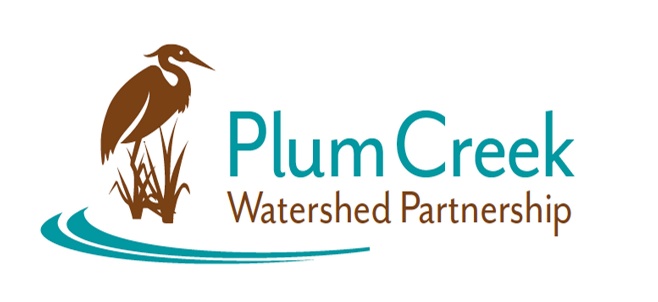 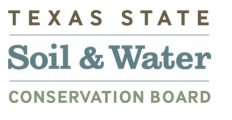 Plum Creek Watershed Partnership Steering Committee Meeting5 PM – 5:45 PMThursday, July 13thLockhart State Park Recreation Hall 2012 State Park Rd, Lockhart, TX 78644Agenda5:00		Sign in – Call closed door Steering Committee meeting to order			New Steering Committee members and alternates	Work Group Meeting Highlights	Watershed Protection Plan biennial update5:45		Steering Committee meeting adjourns and doors open to public Next Meeting: October 2023Location: TBA Funding for this effort is provided through a federal Clean Water Act nonpoint source grant administered by the Texas Soil and Water Conservation Board from the U.S. Environmental Protection Agency.